ANEXO N° 6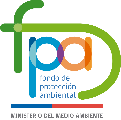 MAPA DE UBICACIÓN, PLANO O CROQUIS INFRAESTRUCTURA EJEMPLO DE MAPA PLANO DE UBICACIÓN PLANO O CROQUIS DE DISEÑO INFRAESTRUCTURA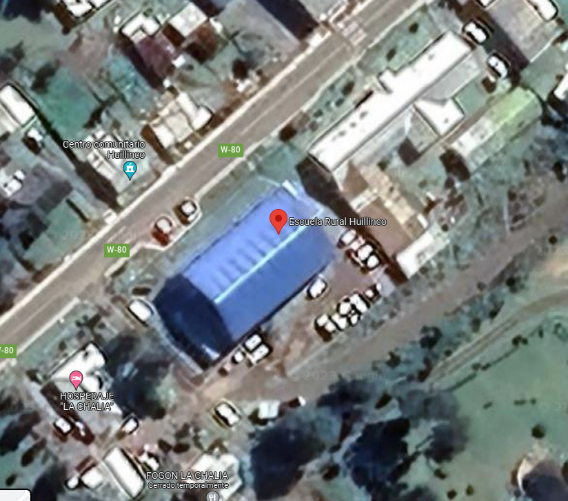 Ejemplo:Ejemplo: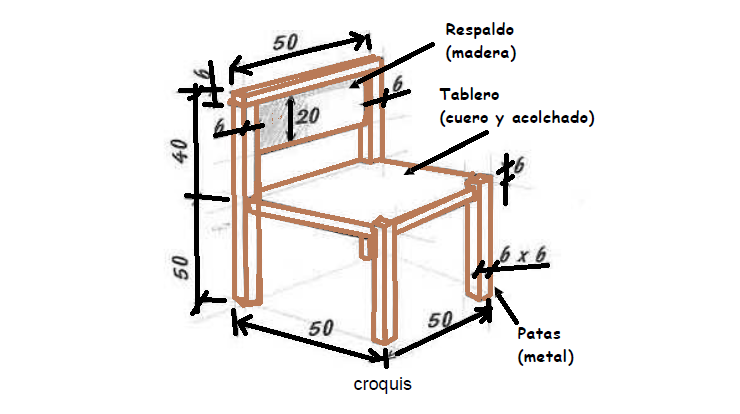 En esta sección incorporar un mapa de ubicación referencial de localización de la infraestructura.En esta sección incorporar un croquis o plano de la infraestructura, que permita identificar dimensiones y materialidad.Simbología:Descripción (dimensiones, materialidad y características generales):